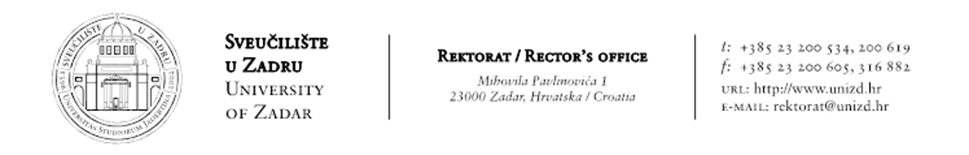 KLASA: 012-01/19-02/05                                                                                        URBROJ 2198-1-79-01-19-02                                                      Zadar, 22. listopada 2019.Na temelju članka 39. Statuta Sveučilišta u Zadru (pročišćeni tekst lipanj 2019), Zakona o sustavu unutarnjih financijskih kontrola u javnom sektoru (NN 141/06, 78/15), Pravilnika o provedbi financijskog upravljanja i kontrola u javnom sektoru (NN 130/11), Zakona o fiskalnoj odgovornosti (NN 131/18), Uredbe o sastavljanju i predaji izjave o fiskalnoj odgovornosti i izvještaja o primjeni fiskalnih pravila (NN 78/11, 106/12, 130/13, 19/15), Zakona o javnoj nabavi (NN 120/16), rektorica Sveučilišta u Zadru donosi sljedeći akt:PROCEDURA STVARANJA OBVEZA U POSTUPCIMA JAVNE NABAVEIProcedura stvaranja obveza ureduje detaljan tijek procesa stvaranja obveza u postupku javne nabave roba, radova i usluga, kao i nadležnosti, ovlaštenja i odgovornosti svih sudionika u postupcima nabave. Donosi se u cilju zakonitog, namjenskog i svrhovitog korištenja sredstava te osiguranja učinkovitog i djelotvornog funkcioniranja sustava financijskog upravljanja i kontrola pri Sveučilištu.IIPROCES STVARANJA OBVEZAIIIZAVRŠNE ODREDBEOvom procedurom stavlja se van snage Odluka o iskazivanju potrebe za sredstvima (predmetima) rada, od 3. prosinca 2007., Broj: SB-01-01-2051/1-2007.Procedura stupa na snagu danom donošenja.Rektorica:Prof. dr. sc. Dijana VicanR. br.POSTUPAK/AKTIVNOSTNADLEŽNOSTDOKUMENTROKPOKRETANJE POSTUPKA ZA STVARANJE OBVEZAPOKRETANJE POSTUPKA ZA STVARANJE OBVEZAPOKRETANJE POSTUPKA ZA STVARANJE OBVEZAPOKRETANJE POSTUPKA ZA STVARANJE OBVEZA1.Prijedlog nabave roba/radova/usluga – s kratkim obrazloženjem razloga nabaveSastavnice ili Rektorat (čelnik)Prijedlog plana nabave Sastavnice / RektorataMjesec danaili više prije donošenja financijskog plana i/ili godišnjegplana nabave 2.Priprema prijedloga PlananabaveUred za nabavu i prodaju u suradnji sa Službom za računovodstvo, knjigovodstvo i financije/financijskom tajnicomPrijedlog PlananabavePrije početka sljedeće godine3. Donošenje Plana nabaveČelnikPlan nabave - OdlukaU roku od 60dana od dana donošenjaFinancijskogplana4.Inicijativa za pripremu ipočetak postupka nabave - sastavljanje Zahtjeva zapripremu i početakpostupka nabavePročelnik Odjela/Voditelj Centra/ Prorektor/Voditelj Poslovne službe/ Voditelj Ureda nabave i prodajeZahtjev za pripremu i početak postupka nabaveTijekom godine po usvajanju Plana nabave ili izmijene Plana nabavePRIPREMA ZA STVARANJE OBVEZAPRIPREMA ZA STVARANJE OBVEZAPRIPREMA ZA STVARANJE OBVEZAPRIPREMA ZA STVARANJE OBVEZA5.Priprema i donošenjeOdluke o početku postupkaNabave - slučaju slanja poziva za dostavu ponudaUred za nabavu i prodaju/ČelnikOdluka o početku postupka nabaveOvisno opredmetu isloženostinabave6.Priprema tehničke dokumentacije idokumentacije za nadmetanje za nabavu roba, radova ili uslugaUred za nabavu i prodaju/ovlaštena osoba s certifikatom u području javne nabave i nadležnizaposlenici/suradnicikoje čelnik u Odluciovlasti za izraduspecifikacije ovisno opredmetu nabaveTehničkadokumentacija idokumentacija zanadmetanje/ponudbenadokumentacijaOvisno opredmetu isloženostinabave7.Objava u EOJN ukoliko je to potrebno prema ZJNUred za nabavu i prodaju/ovlaštena osoba s certifikatom u području javne nabaveObrasci za objavu uEOJNSukladno ZJN8.Provođenje postupka javnenabaveUred za nabavu i prodaju/ovlaštena osoba s certifikatom u području javne nabave i druge ovlaštene osobe imenovane Odlukom čelnikaPonudbenadokumentacija,zapisnici o otvaranju ponuda,zapisnici o pregledu i ocjeniponuda, prijedlogodluke, objaveTijekomgodine,sukladno ZJN9.Donošenje Odluke o odabiru /poništenjuČelnik0dluka oodabiru /poništenju2 dana od primitka prijedlogaSTVARANJE OBVEZE I PROVEDBA NABAVESTVARANJE OBVEZE I PROVEDBA NABAVESTVARANJE OBVEZE I PROVEDBA NABAVESTVARANJE OBVEZE I PROVEDBA NABAVE10.Priprema i sklapanje 0S/ ugovora(i evidencija u Registru ugovora)Ured za nabavu i prodaju/ovlaštena osoba s certifikatom u području javne nabave i tajništvo/Čelnik (uz suglasnostSenata za ugovornevrijednosti veće od500.000,00 kn)ovlašteni predstavnicinaručiteljaOS/UgovorPo izvršnostiOdluke oodabiru11.Provedba nabave0S/ ugovor, osimponuditelju/i ma, dostavljase i sastavnici/inicijatorunabave, arhivi Ureda za nabavu (Registar ugovora),- nabava u tijeku sukladno  ugovornim odredbama i ZJNUred za nabavu i prodajuOS/Ugovor - dostava12.Provedba nabave Scan sklopljenog 0S/ ugovor dostavlja se čelniku, Uredu za nabavu i prodaju, Službi za računovodstvo, knjigovodstvo i financije, glavnoj tajnici, inicijatoru nabaveUred pisarnice i pismohraneScan OS/Ugovor - dostavaKONTROLA IZVRŠENJA NABAVE IKOMPLETIRANJE DOKUMENTACIJE O STVORENIM OBVEZAMAKONTROLA IZVRŠENJA NABAVE IKOMPLETIRANJE DOKUMENTACIJE O STVORENIM OBVEZAMAKONTROLA IZVRŠENJA NABAVE IKOMPLETIRANJE DOKUMENTACIJE O STVORENIM OBVEZAMAKONTROLA IZVRŠENJA NABAVE IKOMPLETIRANJE DOKUMENTACIJE O STVORENIM OBVEZAMA14.Ovjera dokumentacije oizvršenim isporukama roba,izvedenim radovima ilipruženim uslugamaUred za nabavu, nadzorna tijela i druge ovlaštene osobeotpremnica, radninalog, izvješće,građevinska knjiga,zapisnik oprimopredaji i sl.Po prijemu/izvršenju15.Kompletiranjedokumentacije o nabaviUred za nabavuZahtjev zapripremu i početaknabave, radni nalogili otpremnica,izvješće, tehnička iponudbenadokumentacija,ponude, zapisnici ootvaranju, pregledui ocjeni ponuda,odluke i sl.0dmah poizvršenjunabave16.Zaprimanje ulaznogračuna/obračunskesituacije i dostava Uredu               pisarnice i pismohraneSlužba za računovodstvo, knjigovodstvo i financijeulazniračun/obračunskasituacija sreferentnomoznakomdokumentacije u postupku javne nabavePozaprimljenomulaznomračunu/obračunskojsituaciji17.Urudžbiranje računaUred  Ured pisarnice i pismohraneulazniračun/obračunskasituacija sreferentnomoznakomdokumentacije u postupku javne nabaveOdmah po zaprimanju18.Prilaganjekompletiranedokumentacije računu idostava Službi za računovodstvo, knjigovodstvo i financijeUred za nabavuZahtjev zapripremu i početaknabave, radni nalogili otpremnica,izvješće, tehnička iponudbenadokumentacija,ponude, zapisnici ootvaranju, pregledui ocjeni ponuda,odluke i sl